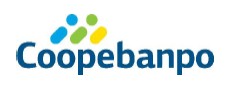 FORMULARIO SOLICITUD DE PAQUETE ESCOLAR 2022EdadGrado o año que cursa N/ACentro EducativoN/ADEBE ADJUNTAR A ESTE FORMULARIO LOS SIGUIENTES DOCUMENTOS:✓    Constancia salarial actualizada del asociado✓    Copia constancia de matrícula escolar del hijo (a)✓    Certificación de nacimientoDECLARACIÓN JURADAYo:                                             Cédula de identidad: DECLARO BAJO JURAMENTO QUE LA INFORMACIÓN SUMINISTRADA ES FIEL Y VERDADERA Y QUE DE COMPROBARSE LO CONTRARIO ACEPTARE LA SANCION CON QUE LA LEY PENA EL PERJURIO.FIRMA:  	CEDULA:                                                    FECHA:     ___________NOTA:✓ No se recibirán formularios incompletos.✓ El formulario y los documentos adjuntos serán evaluados por la Gerencia General, para su resolución final.✓ El formulario adjunto se recibirá de forma física en las oficinas de  COOPEBANPO  R.L.  o escaneado al correo utilesescolares@coopebanpo.fi.cr con la documentación completa.I. INFORMACION DEL ASOCIADO/ ASOCIADAI. INFORMACION DEL ASOCIADO/ ASOCIADAI. INFORMACION DEL ASOCIADO/ ASOCIADANombre completoNº de cédulaDIRECCIÓN EXACTACorreo electrónicoTeléfono oficinaTeléfono celularII. INFORMACION DEL CONYUGUEII. INFORMACION DEL CONYUGUEII. INFORMACION DEL CONYUGUENombre completoNº de cédulaDependencia o   Centro de TrabajoEstado CivilIngreso BrutoIngreso LiquidoII.  INFORMACIÓN DE HIJOS/HIJASII.  INFORMACIÓN DE HIJOS/HIJASII.  INFORMACIÓN DE HIJOS/HIJAS1.   Nombre completoNº cédula o identificaciónParentesco con elasociado (a) Hijo2. EdadGrado o año que cursaCentro EducativoNº cédula o IdentificaciónParentesco con el asociado (a) Hija